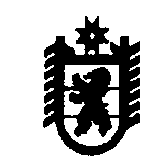 П Р О Т О К О Л заседания комиссии по предупреждению и ликвидации чрезвычайных ситуаций и обеспечению пожарной безопасности Олонецкого национального муниципального района24 декабря 2018 г.									                   № 10Председательствовал: С.К. Прокопьев, председатель комиссии - глава администрации Олонецкого национального муниципального района.Повестка дня: 1. О готовности городского и сельских поселений, учреждений и организаций социальной сферы, систем жизнеобеспечения к прохождению новогодних и рождественских праздников;2. О безопасности населения в осенне-зимний период на водоёмах района. О мерах безопасности во время крещенских купаний;3. Об итогах прохождения лесопожарного сезона в 2018 году; 4. О состоянии источников противопожарного водоснабжения, реализации мер пожарной безопасности в местах проживания многодетных семей оказавшихся в трудной жизненной ситуации, в том числе одиноких многодетных семей;5. Анализ функционирования ЕДДС района в 2018 году;6. О выполнении Плана работы комиссии по предупреждению и ликвидации чрезвычайных ситуаций и обеспечению пожарной безопасности Олонецкого национального муниципального района (далее – Комиссия по ЧСиОПБ) на 2018 год. Рассмотрение и утверждение Плана работы КЧСиОПБ на 2019 год. I. О готовности городского и сельских поселений, учреждений и организаций социальной сферы, систем жизнеобеспечения к прохождению новогодних и рождественских праздников.Докладчики: главы сельских поселений, руководители подразделений администрации района, учреждений и организаций.РЕШИЛИ:1.1. Рекомендовать главам администраций района и сельских поселений, руководителям организаций жилищно-коммунального хозяйства, учреждений образования, здравоохранения, социальной защиты и культуры:1) обеспечить круглосуточное дежурство ответственных работников в период  с 30 декабря 2018 года по 08 января 2019 года. Утвержденные графики дежурств ответственных работников направить в ЕДДС Олонецкого района;провести инструктажи ответственных работников о действиях в случае возникновения нарушений в функционировании систем энергообеспечения, теплоснабжения и водоснабжения, руководителей и персонала организаций и объектов, задействованных в проведении массовых мероприятий; принять необходимые меры по обеспечению пожарной безопасности на объектах с массовым пребыванием людей, где будут проводиться праздничные мероприятия;Срок: 28.12.2018;2) в период с 24 по 29 декабря 2018 года организовать проведение внеочередных тренировок персонала организаций  жилищно-коммунального хозяйства с целью приобретения практических навыков при ликвидации нарушений в функционировании систем жизнеобеспечения;3) в период с 30 декабря 2018 года по 08 января 2019 года: обеспечить контроль функционирования объектов коммунальных систем и жизнеобеспечения, поддержание  неснижаемого запаса топлива и его подвоза к котельным, находящимся на территории района;обеспечить контроль за осуществлением круглосуточного дежурства диспетчерского персонала и аварийных бригад в  организациях жилищно-коммунального хозяйства и за осуществлением дежурства в учреждениях образования, здравоохранения, социальной защиты и культуры;организовать обеспечение объектов систем жизнеобеспечения резервными источниками электроснабжения, создать подвижные группы дизель- (электро-) генераторов для их экстренного применения на объектах, не имеющих резервных источников питания;обеспечить готовность коммунальных служб к бесперебойному функционированию объектов, важных для жизнеобеспечения населения, проверку наличия резерва оборудования и материалов, необходимых для скорейшего их восстановления, в случае выхода из строя при возможных чрезвычайных ситуациях.усилить составы диспетчерских служб и аварийно-восстановительных (ремонтных) бригад с целью своевременного устранения нарушений на объектах энергетики, теплоэнергетики, водоснабжения, водоотведения и обеспечить их дополнительным материально-техническим резервом;в случае отключения от электроэнергии, теплоснабжения, газоснабжения, водоснабжения и водоотведения жилищного фонда, объектов коммунального назначения и социальной сферы устранять их в кратчайшие сроки;информировать обо всех отключениях ЕДДС Олонецкого района.1.2. Рекомендовать МКУ «ЦИХО»:обеспечить ежедневный сбор и обработку информации от организаций жилищно-коммунального хозяйства, учреждений образования, здравоохранения, социальной защиты и культуры о функционировании систем жизнеобеспечения и своевременную ее передачу в ДДС Правительства РК и ФКУ «ЦУКС ГУ МЧС России по Республике Карелия».II. О безопасности населения в осенне-зимний период на водоёмах района. О мерах безопасности во время крещенских купаний.Докладчики: Потапов С.А.РЕШИЛИ:2.1. Рекомендовать главам администраций района и сельских поселений:1) продолжить разъяснительную работу с населением на предприятиях, в организациях, школах, детских садах по предотвращению гибели людей на водоемах, о нарушениях правил пользования маломерными судами;2) в наиболее опасные периоды возможного отрыва льдин и провала под лед совместно с сотрудниками МВД, ГИМС организовать выставление постов и запретительных знаков для запрещения  выхода людей и выезда снегоходов на лед;3) уточнить данные о местах проведения организованных крещенских купаний в приходах, монастырях, расположенных на территориях поселений.Информацию о местах проведения крещенских купаний направить в ГИМС Олонецкого района, ОМВД России по Олонецкому району и администрацию района;Срок: 15.01.2019;4) при проведении крещенских купаний в определенных местах организовать дежурство и издать распоряжения о назначении ответственных лиц поселений.Срок: 17.01.2019.2.2. Рекомендовать организаторам проведения крещенских купаний:1) принять меры по обеспечению безопасности людей при проведении крещенских купаний;2) проведение мероприятий проводить по согласованию с Олонецким инспекторским участком ФКУ «Центр ГИМС ГУ МЧС России по Республике Карелия» и ОМВД России по Олонецкому району.2.3. Рекомендовать Олонецкому инспекторскому участку ФКУ «Центр ГИМС ГУ МЧС России по Республике Карелия»:1) продолжить профилактическую, агитационно-пропагандистскую и разъяснительную работу с населением в целях обеспечения безопасности и охраны жизни людей на водных объектах;2) организовать инструктажи при групповых выездах на подледный лов рыбы о правилах поведения людей на льду, о ледовой обстановке, а также учет групповых выездов на подледный лов рыбы в наиболее опасные районы и периоды  по метеоусловиям;3) совместно с администрацией района провести актуализацию Плана обеспечения безопасности населения на водоемах, уточнить состав сил и средств, привлекаемых к проведению поисково-спасательных  работ на водоемах.Срок 28.02.2019;4) совместно с ГКУ «Карельская республиканская поисково-спасательная служба» определить места сбора спасательных сил и средств, обеспечивающие быструю эвакуацию людей в период отрыва льда от берега в периоды массового выхода людей на лед.Срок 28.12.2018;3) обеспечить контроль за обеспечением организаторами мероприятий безопасности людей при проведении крещенских купаний.2.4. Рекомендовать ОМВД России по Олонецкому району:в период проведения крещенских купаний предусмотреть выделение в места проведения культурно-массовых мероприятий дополнительных нарядов подразделений полиции, а также задействовать возможности добровольных народных дружин.2.5. Рекомендовать ГКУ РК «ОПС по Олонецкому району»:в период проведения крещенских купаний предусмотреть выделение в места проведения культурно-массовых мероприятий дополнительных нарядов пожарной охраны, обеспечить их постоянную готовность к действиям по предназначению.2.6. Рекомендовать руководителям предприятий, организаций и учреждений района, независимо от форм собственности и ведомственной принадлежности, при планировании коллективных мероприятий на водоёмах, в том числе выезде на любительский лов рыбы:1) назначать ответственное должностное лицо за безопасность и обеспечить его инструктаж в Олонецком инспекторском участке ФКУ «Центр ГИМС МЧС России по РК»;2) обеспечить соблюдение Правил охраны жизни людей на водных объектах в Республике Карелия и Правил пользования водными объектами для плавания на маломерных судах в Республике Карелия.2.7. Информацию о выполненных мероприятиях ответственным исполнителям направить в Комиссию по ЧСиОПБ в установленные сроки.III. Об итогах прохождения лесопожарного сезона в 2018 году. Докладчики: Андреев О.А.РЕШИЛИ:3.1. Рекомендовать ГКУ РК «Олонецкое центральное лесничество» совместно с администрацией Олонецкого национального муниципального района:при подготовке к пожароопасному сезону 2019 года разработать или при необходимости актуализировать следующие документы:План тушения лесных пожаров на территории муниципального образования на период пожароопасного сезона 2019 года;План взаимодействия и совместных мероприятий по профилактике, предупреждению, обнаружению и тушению лесных пожаров на пожароопасный сезон 2019 года на территории Олонецкого района;Соглашение о порядке сбора, предоставления данных и обмена информацией о лесных пожарах и установления единого порядка работы пунктов диспетчерского управления и повседневного управления силами;Порядок ограничения пребывания граждан в лесах, расположенных на землях лесного фонда Республики Карелия, при наступлении высокой и чрезвычайной пожарной  опасности в лесах по условиям  погоды на территории Олонецкого района.Срок: 29.03.2019;3.2. Рекомендовать главам администраций сельских поселений:предусмотреть в бюджетах поселений на 2019 год финансирование противопожарных мероприятий, в т.ч. проведение опашки и создание зон безопасности, противопожарных разрывов, минерализованных полос, вокруг населенных пунктов, подверженных угрозе лесных пожаров. IV. О состоянии источников противопожарного водоснабжения, реализации мер пожарной безопасности в местах проживания многодетных семей оказавшихся в трудной жизненной ситуации, в том числе одиноких многодетных семей.Докладчики: Васильев Д.В., Прокопьев А.В.РЕШИЛИ:4.1. Рекомендовать главам администраций района и сельских поселений:1) продолжить работу по приведению наружных систем противопожарного водоснабжения в рабочее состояние;2) обеспечить создание в целях пожаротушения условий для забора в любое время года воды из источников наружного водоснабжения, расположенных в сельских населенных пунктах и на прилегающих к ним территориях; 3) содержать дороги, проезды и подъезды к искусственным и естественным водоисточникам, используемым для целей пожаротушения, в исправном состоянии, свободными для проезда пожарной техники, а зимой очищенными от снега и льда. О закрытии дорог или проездов для их ремонта или по другим причинам, препятствующим проезду пожарных машин, необходимо немедленно сообщать в подразделения пожарной охраны;4) направить в ГКУ РК «ОПС по Олонецкому району» заявки о необходимом количестве памяток по выполнению противопожарных мероприятий в быту.Срок 28.12.2018;5) распространить среди проживающих в отдаленных населенных пунктах жителей памятки о выполнении противопожарных мероприятий в быту. 6) актуализировать перечень мест фактического проживания многодетных семей, обратив особое внимание на жилые дома с низкой пожарной устойчивостью в сельской местности.4.2. Рекомендовать ГКУ РК «ОПС по Олонецкому району»:1) продолжить взаимодействие с поселениями района по приведению в надлежащее состояние источников противопожарного водоснабжения;2) направить главам администраций сельских поселений по их заявкам памятки для жителей отдаленных населенных пунктов о выполнении противопожарных мероприятий в быту;3) направить в ООО «СТРОИТЕЛЬНО-РЕМОНТНАЯ КОМПАНИЯ» и администрацию района перечень мест на территории Олонецкого городского поселения, где необходимо установить пожарные гидранты на сетях водоснабжения.Срок: 28.12.2019.4.3. Рекомендовать ОНДиПР Олонецкого и Питкярантского районов УНДиПР Главного управления МЧС России по Республике Карелия:1) совместно с органами опеки Олонецкого района спланировать и провести адресные предупредительные мероприятия по пожарной безопасности в местах проживания многодетных семей, в том числе одиноких многодетных семей;2) в случае выявления нарушений требований пожарной безопасности в домах и (или) квартирах где проживают многодетные семьи направлять в органы местного самоуправления информационные письма о допускаемых нарушениях и предложениями оказания многодетной семье помощи в их устранении.4.4. Рекомендовать ООО «СТРОИТЕЛЬНО-РЕМОНТНАЯ КОМПАНИЯ» установить пожарные гидранты на сетях водоснабжения на территории Олонецкого городского поселения в местах рекомендованных ГКУ РК «ОПС по Олонецкому району».Срок: 01.03.2019.V. Анализ функционирования ЕДДС района в 2018 году.Докладчики: Дудин Д.В.РЕШИЛИ:5.1. Принять доклад директора МКУ «ЦИХО» Дудина Д.В. к сведению.5.2. Рекомендовать директору МКУ «ЦИХО»:1) актуализировать список организаций, с которыми необходимо заключить соглашения о взаимодействии и обмене информацией при решении задач в области прогнозирования, предупреждения и ликвидации чрезвычайных ситуаций на территории Олонецкого национального муниципального района;Срок: 31.01.2019;2) провести анализ поступивших сообщений об аварийных ситуациях в 2018 году в целях получения и обобщения информации о сроках устранения аварийных ситуаций. Обеспечить в 2019 году отображение информации об устранении аварийных ситуаций в ежедневных сводках.3) обеспечить обучение в 2019 году операторов ЕДДС в Учебно-методическом центре по ГОиЧС Республики Карелия в соответствии с утвержденным Планом обучения;4) обеспечить бесперебойное, круглосуточное функционирование автоматизированных рабочих мест Системы-112 для обеспечения вызова экстренных оперативных служб по единому номеру «112».VI. О выполнении Плана работы Комиссии по ЧСиОПБ на 2018 год. Рассмотрение и утверждение Плана работы на 2019 год. Докладчики: Нюппиев И.Н.РЕШИЛИ:6.1. Принять информацию секретаря Комиссии по ЧСиОПБ  Нюппиева И.Н. об итогах работы в 2018 году к сведению.6.2. Признать работу Комиссии по ЧСиОПБ  в 2018 году удовлетворительной.6.3. Утвердить План работы Комиссии по ЧСиОПБ на  2019 год (приложение).  6.4. Рекомендовать главам администраций сельских поселений, руководителям организаций и учреждений района:усилить контроль за исполнением решений Комиссии по ЧС и ОПБ и представлением информации о выполнении (невыполнении) мероприятий в установленные сроки. Председатель комиссии								    С.К. ПрокопьевПрисутствовали: Присутствовали: члены комиссии по предупреждению и ликвидации чрезвычайных ситуаций и обеспечению пожарной безопасности(далее – КЧСиОПБ района) Нюппиев И.Н., Мурый В.Н., Минин Ю.И., Корнилова И.Н., Рубец Н.М., Степанова Т.В., Филина И.А., Хейнонен Л.А., Прокопьев А.В., Васильев Д.В., Потапов С.А. исполняющие обязанности членов КЧСиОПБ района Проккиев Е.В., Фурманова Т.А., Ивашкевич Е.Б.Приглашены:инженер по охране леса Олонецкого центрального лесничестваАндреев О.А.;директор МКУ «ЦИХО» Дудин Д.В.;представитель ООО «Петербургтеплоэнерго»Трусов Н.Е;начальник АО «ПСК»Каноев Р.Л.;генеральный директор ООО «АТП»Семенов А.М.;директор МУП «РРЦ»Теребов А.В.;руководитель ООО «УК «Олонецкое домоуправление»Ульянов А.В.;инженер ООО «УК «Олонецкое домоуправление»Тергуев А.А.;начальник Олонецкого газового участкаРытиков А.В;игумен Важеозерского монастыряИларион.